Secteur Arts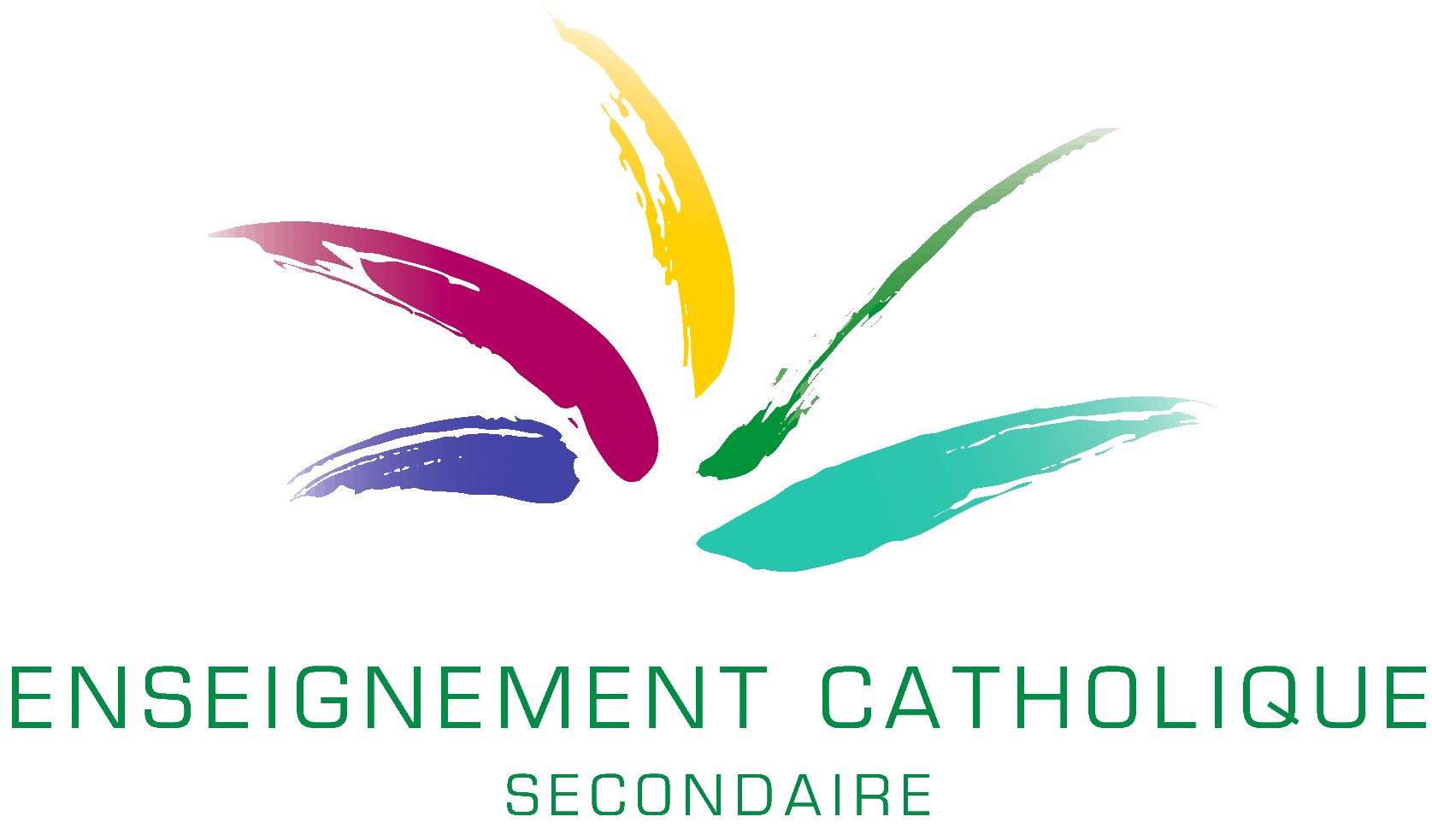 D2 – Conseils pour cibler les essentielsDegréIntitulé du programmeConseilsRéférences programmeD2ArtsViser l’acquisition des gestes essentiels et d’un vocabulaire commun aux différents cours de l’option (exercé lors des cours pratiques).Dans le cadre de l’hybridation, les  démarches réalisables à distance  portent sur des recherches, essais et découvertes, et communication de ceux-ci : voir les propositions et ressources sur la page du site  https://fesec.be/hybridation/Privilégier des approches thématiques et non chronologiques en Histoire de l’art, afin d’appréhender plus rapidement des visuels variés.La coordination des enseignants de l’option afin d’articuler les cours de dessin, recherches et projets, d’Education musicale et d’Histoire de l’art est en outre plus nécessaire que jamais afin de ne pas disperser excessivement les démarches.pp. 11-33D2Arts graphiquesViser l’acquisition des gestes essentiels et d’un vocabulaire commun aux différents cours de l’option (exercé lors des cours pratiques). Dans le cadre de l’hybridation, les  démarches réalisables à distance  portent sur des recherches, essais et découvertes, et communication de ceux-ci : voir les propositions et ressources sur la page du site  https://fesec.be/hybridation/Privilégier des approches thématiques et non chronologiques en Esthétique/ Histoire de l’art, afin d’appréhender plus rapidement des visuels variés. Ne pas accentuer les éléments historiques,  ou de classifications en typographie par exemple. Se concentrer sur les procédés numériques.La coordination des enseignants de l’option afin d’articuler les cours est en outre plus nécessaire que jamais afin de ne pas disperser excessivement les démarches.Voir contenus au D2 p.14D2Techniques artistiquesViser l’acquisition des gestes essentiels et d’un vocabulaire commun aux différents cours de l’option (exercé lors des cours pratiques). Dans le cadre de l’hybridation, les  démarches réalisables à distance  portent sur des recherches, essais et découvertes, et communication de ceux-ci : voir les propositions et ressources sur la page du site  https://fesec.be/hybridation/Privilégier des approches thématiques et non chronologiques en Histoire de l’art, afin d’appréhender plus rapidement des visuels variés.La coordination des enseignants de l’option afin d’articuler les cours est en outre plus nécessaire que jamais afin de ne pas disperser excessivement les démarches.pp. 13-43D2Arts appliquésViser l’acquisition des gestes essentiels et d’un vocabulaire commun aux différents cours de l’option (exercé lors des cours pratiques).Dans le cadre de l’hybridation, les  démarches réalisables à distance  portent sur des recherches, essais et découvertes, et communication de ceux-ci : voir les propositions et ressources sur la page du site  https://fesec.be/hybridation/Privilégier des approches thématiques et non chronologiques en Histoire de l’art, afin d’appréhender plus rapidement des visuels variés.La coordination des enseignants de l’option afin d’articuler les cours est en outre plus nécessaire que jamais afin de ne pas disperser excessivement les démarches.pp. 9- 23